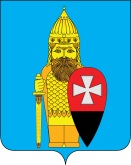 СОВЕТ ДЕПУТАТОВ ПОСЕЛЕНИЯ ВОРОНОВСКОЕ В ГОРОДЕ МОСКВЕ РЕШЕНИЕ27 ноября 2019 года № 04/04О признании утратившими силу решения Совета депутатов поселения Вороновское от 22.10.2014г. № 02/01 «Об утверждении Положения «О конкурсной комиссии и порядке проведения конкурса на замещение должности главы администрации внутригородского муниципального образования поселения Вороновское в городе Москве по контракту»   В целях приведения в соответствие действующих нормативных правовых актов Совета депутатов поселения Вороновское;Совет депутатов поселения Вороновское решил:1. Признать утратившими силу решение Совета депутатов поселения Вороновское от 22.10.2014г. № 02/01 «Об утверждении Положения «О конкурсной комиссии и порядке проведения конкурса на замещение должности главы администрации внутригородского муниципального образования поселения Вороновское в городе Москве по контракту».2. Опубликовать настоящее решение в бюллетене «Московский муниципальный вестник» и разместить на официальном сайте администрации поселения Вороновское в информационно – телекоммуникационной сети «Интернет».3. Контроль за исполнением настоящего решения возложить на главу поселения Вороновское Царевского Е.П.Глава поселение Вороновское                                                                    Е.П. Царевский